The table lists the TDs of the first TSAG meeting.List of TDs considered during the 1st TSAG meeting______________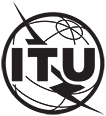 INTERNATIONAL TELECOMMUNICATION UNIONTELECOMMUNICATION
STANDARDIZATION SECTORSTUDY PERIOD 2022-2024INTERNATIONAL TELECOMMUNICATION UNIONTELECOMMUNICATION
STANDARDIZATION SECTORSTUDY PERIOD 2022-2024INTERNATIONAL TELECOMMUNICATION UNIONTELECOMMUNICATION
STANDARDIZATION SECTORSTUDY PERIOD 2022-2024TSAG-TD061TSAG-TD061INTERNATIONAL TELECOMMUNICATION UNIONTELECOMMUNICATION
STANDARDIZATION SECTORSTUDY PERIOD 2022-2024INTERNATIONAL TELECOMMUNICATION UNIONTELECOMMUNICATION
STANDARDIZATION SECTORSTUDY PERIOD 2022-2024INTERNATIONAL TELECOMMUNICATION UNIONTELECOMMUNICATION
STANDARDIZATION SECTORSTUDY PERIOD 2022-2024TSAGTSAGINTERNATIONAL TELECOMMUNICATION UNIONTELECOMMUNICATION
STANDARDIZATION SECTORSTUDY PERIOD 2022-2024INTERNATIONAL TELECOMMUNICATION UNIONTELECOMMUNICATION
STANDARDIZATION SECTORSTUDY PERIOD 2022-2024INTERNATIONAL TELECOMMUNICATION UNIONTELECOMMUNICATION
STANDARDIZATION SECTORSTUDY PERIOD 2022-2024Original: EnglishOriginal: EnglishQuestion(s):Question(s):Question(s):N/AGeneva, 12-16 December 2022Geneva, 12-16 December 2022TDTDTDTDTDTDSource:Source:Source:TSBTSBTSBTitle:Title:Title:List of TDs of the first TSAG meetingList of TDs of the first TSAG meetingList of TDs of the first TSAG meetingContact:Contact:TSBTSBTSBTel:	+41 22 730 5866
Fax:	+41 22 730 5853
E-mail: martin.euchner@itu.intAbstract:TD No.SourceTitleAbstract169Chairman, WP2/TSAGLS/o/r on New Question 10/13 [to ITU-T SG13]This liaison provides comments to the proposed New Question 10/13 and requests reconsideration of the wording for Q10/13.168Chairman, WP2/TSAGLS/o/r on work related to unmanned aircraft systems (UAS) [to ITU-T SG11, SG13, SG16, 17 and 20]This liaison requests information on work related to unmanned aircraft systems (UAS) in ITU-T SG11, SG13, SG16, SG17, SG20 and issues that need coordination with ISO/IEC JTC 1 and ITU-R SGs 4, 5 as well as WP4A, WP4C, WP5B, RAG.167TSAGLS/o on new ITU-T Joint Coordination Activity on Quantum Key Distribution Network (JCA-QKDN) [to ITU-T SGs, IEC TC 86, ISO/IEC JTC 1, ETSI, IEEE, IETF/IRTF, CCSA, CEN-CENELEC FG QT]This liaison announces the creation by TSAG of new ITU-T Joint Coordination Activity on Quantum Key Distribution Network (JCA-QKDN).166Chairman, TSAGProposed new ITU-T Joint Coordination Activity on Quantum Key Distribution Network (JCA-QKDN)This TD proposes to establish a new ITU-T Joint Coordination Activity on Quantum Key Distribution Network (JCA-QKDN) (with TSAG as parent) with Terms of Reference for the proposed JCA-QKDN in the Annex.165TSAGLS on a progress report on the analysis of ITU-T study group restructuringIn accordance with WTSA Resolution 99 instructs TSAG 2, this liaison provides a progress report by TSAG on the analysis of ITU-T study group restructuring.164Convener, AHG-MVITU-T Focus Group on metaverse (FG-MV) ToRThis TD contains the clean version of the ToR for an ITU-T Focus Group on metaverse (FG-MV), as outcome of the TSAG Ad hoc Group on the ToR for an ITU-T Focus Group on metaverse (FG-MV) discussions.163Convener, AHG-MVReport of the TSAG Ad hoc Group on the ToR of an ITU-T Focus Group on metaverse (FG-MV) (Geneva, 12-16 December 2022)This TD contains the report for the ad hoc group for the discussions on a new ITU-T Focus Group on metaverse (FG-MV).162 (Rev.1)TSBPlanned interim TSAG meetingsThis document consolidates the planned interim TSAG meetings.161TSAGLS/o on new ITU-T Focus Group on metaverse (FG-MV) [to many groups and organizations]This liaison announces the creation by TSAG of new ITU-T Focus Group on metaverse (FG-MV).160TSBTSAG mailing lists: planned migrationThis document presents the list and migration plan for the TSAG mailing lists in the new study period that will be implemented after the end of this TSAG meeting.159Associate Rapporteur, RG-WMUpdated AHG-GME discussion output on "Conduct of meetings with remote participation" (Jan-Dec 2022)This document updates TD110, which was the output of the AHG-GME, to take account of C1 (United States) and C11 (Canada, Ciena Canada, Ericsson Canada, Inc.) as well as the references made to the revisions that were made to Resolution 167 (PP2022) during the discussion of TD110 to align the terminology used in Resolution 167.158ITU-T SG17LS on Incubation mechanism in SG17 [from ITU-T SG17]This TD provides the previous liaison statement submitted by ITU-T SG17 on Incubation mechanism in SG17. The RG-WM suggested to repost this document in the documentation for the new Study Period for easy reference. See the original liaison statement on the next page.157 (Rev.1)Associate Rapporteur, RG-WMoLS to all ITU-T groups, RAG and TDAG informing about the new edition of Supplement 4 to ITU-T A-series Recommendations "Supplement on guidelines for remote participation"As a result of contributions to TSAG (December 2022), Supplement 4 to ITU-T A-series Recommendations, detailing guidance on remote participation, was amended. This liaison statement would like to raise the attention of all ITU-T groups on this revised supplement , which is also shared with TDAG and RAG for their information.156 (Rev.1)Associate Rapporteur, RG-WMoLS on remote participation to the Inter-Sector Coordination Group (ISCG)As a result of contributions to TSAG (December 2022), Supplement 4 to ITU T A-series of Recommendations, detailing guidance on remote participation, was amended. This liaison statement brings the amendment to your attention and inform you about the nomination of a dedicated TSAG representative.155 (Rev.1)Editor, A Suppl. 4Output of editing session on revised Supplement 4 to ITU-T A-series Recommendations "Supplement on guidelines for remote participation"This TD provides the results from the editing session on Supplement 4 to ITU-T A-series Recommendations, which took place on Wednesday 14 Dec 2020, 08:15-09:20.154Editor, ITU-T A.SupplRAProposed new Supplement A.SupplRA to the ITU-T A-series Recommendations "Guidelines on the appointment and operations of registration authorities"This is the first draft of a proposed new A-series Supplement on "Guidelines on the appointment and operations of registration authorities”.153 (Rev.1-2)Rapporteur, RG-IEMDraft material for the development of an action plan for industry engagementBased on TSAG-C020, this TD contains draft material for the development of an action plan for industry engagement in the context of TSAG Rapporteur Group Industry Engagement, Metrics (RG-IEM).152 (Rev.1)Rapporteur, RG-WPR; Associate Rapporteur, RG-WPRProposed project plan to implement the action plan for the analysis of ITU-T study group restructuringThis TD presents the proposed project plan to implement the action plan for the analysis of ITU-T study group restructuring.151TSBPresentations on metaverse at 6 December 2022 CxO meetingThis document reproduces three presentations on metaverse given at the 6 December 2022 CxO meeting.150Rapporteur, RG-WMCompilation to support the discussion on Recommendation ITU-T A.1 "Working methods for study groups of the ITU Telecommunication Standardization Sector"This TD is a consolidated revised text that compiles all WTSA-20 proposals to modify Rec. ITU-T A.1.149 (Rev.1)Rapporteur, RG-WMOutput of editing session on Revised Supplement 2 to ITU-T A-series Recommendations "Guidelines on interoperability experiments" (13 Dec 2022, 13h30-14h30)This TD provides the results from the editing session on A-series Supplement 2 to ITU T A-series Recommendations, which took place on Tuesday 13 Dec 2020, 13:30-14:30. It is based on contribution C4 and TD137.148TSAGLS/r on the JCAs under the responsibility of SG17 [to ITU-T SG17]This liaison confirms the endorsement by TSAG of ITU-T JCA-IdM with revised terms of reference.147TSAGLS/r on continuation of JCA-IMT2020 with revised ToR [to ITU-T SG13]This liaison confirms the endorsement by TSAG of the continuation of ITU-T JCA-IMT2020 with revised terms of reference.146TSAGLS/r on updates on new Joint Coordination Activity on Machine Learning (JCA-ML) [to ITU-T SG13]This liaison confirms the endorsement by TSAG of a new Joint Coordination Activity on Machine Learning (JCA-ML).145Rapporteur, RG-IEMReference material for WTSA-20 Action 10 "Industry engagement" - C99R1This TD provides the draft text contained in WTSA-20 Document 99 Revision 1.144 (Rev.1-4)Convener, AHG-MVFG-MV: Compilation of proposals for ToR textThis TD contains a consolidated version of the various proposals concerning the ToR for an ITU-T Focus Group on metaverse (FG-MV). Rev.1 corrects an oversight regarding the parent group, which was already decided at the opening TSAG plenary as TSAG. Revision 2 includes the changes and points agreed at the 1st session of the AHG-MV (13 Dec 18:00-20:00), plus some editorial updates/suggestions by TSB (blue highlight). Revision 3 includes the changes and points agreed at the 2nd session of the AHG-MV (14 Dec 1615-1735). Revision 4 contains in revision marks the output of the 3rd session of the AHG-MV (15 Dec 1115-1245).143Convener, AHG-MVDraft agenda for the TSAG Ad hoc Group on the creation of an ITU-T Focus Group on metaverse (FG-MV) (Geneva, 12-16 December 2022)This TD contains the agenda for the ad hoc group for the discussions on a new ITU-T Focus Group on metaverse (FG-MV).142Rapporteur, RG-WMWorking document to support the discussion on the SG9 and SG16 issue with smart TV Operating SystemThis TD is a working document to support the discussion on the SG9 and SG16 issue with smart TV Operating System based on TD70, TD96 and TD107.141Chair, SPCGIEC/ISO/ITU SPCG recommendation on ITU/TSAG (from ITU-T SG13) proposal for new Question 10/13 on Future networks coordinationThe IEC SMB/ISO TMB/ITU-T TSAG Standardization Programme Coordination Group (SPCG) thanks ITU/TSAG for sharing the proposal (from ITU-T SG13) for a new Question 10/13 on Future networks coordination.SPCG has reviewed the content of the proposal and identified interest by IEC and ISO in this proposal.140N/AWithdrawn139Director, TSBModification to the Guidelines on application of the common patent policyThis document informs TSAG of changes incorporated in the Guidelines for the Implementation of the Common Patent policy for ITU-T/ITU-R/ISO/IEC. The changes have no impact on ITU.138Rapporteur, RG-WMWorking document to discuss possible changes to Rec. ITU-T A.8 "Alternative approval process for new and revised ITU-T Recommendations"This TD is a working document to support the discussion about Rec. ITU-T A.8 based on the feedback found in TD103 and TD111.137Rapporteur, RG-WMWorking document to discuss a possible update of Supplement 2 to ITU-T A-series Recommendations "Guidelines on interoperability experiments"This TD is a working document to support the discussion about Supplement 2 to ITU T A-series Recommendations based on contribution C4.136Director, TSBWTSA-24 Inter-regional coordinationThis TD presents some advanced planning on WTSA-24 Inter-regional coordination.135Director, TSBWTSA-24 initial thoughts for regional preparatory meetingsThis TD presents the initial thoughts for the WTSA-24 Preparatory Meetings.134ITU-T SG2LS/i on issues arising from discussions on re-numbering of Kazakhstan's E.164 country code [from ITU-T SG2]This liaison brings to the attention of TSAG the summary of discussions of ITU-T SG2 experts on the proposal and options to change Kazakhstan’s E.164 country code.133Director, TSBWTSA-20: Use of in-person and virtual options on an equal footing in the activities of the ITU Telecommunication Standardization SectorThis document informs TSAG about proposed (but not adopted) draft new WTSA-20 Resolution [IAP- 3] on Use of in-person and virtual options on an equal footing in the activities of the ITU Telecommunication Standardization Sector, as requested by WTSA-20.132Chair, SPCGIEC/ISO/ITU SPCG recommendation on two "metaverse" proposals to IEC/SMB, ISO TMB, ITU-T/TSAGThe IEC SMB/ISO TMB/ITU-T TSAG Standardization Programme Coordination Group (SPCG) thanks IEC/SMB for the information of having established IEC SEG15 “Metaverse” and for sharing the proposal from Chinese NC for an IEC SEG on Metaverse, and thanks ITU-T/TSAG for sharing the proposal from ITU-T SG16 for a new ITU-T Focus Group on the "metaverse/immersive virtual universe”.SPCG has carefully reviewed the content of the two proposals and identified great interest of IEC, ISO, and ITU-T. The topic "metaverse” is of common interest to the three SDOs as a cross-cutting issue of interest to all three organizations many of their technical groups and committees. We identified a very broad set of commonalities in both proposals.It is critical that the three organizations work closely together on this subject, to avoid confusion, potential overlap and result in unwanted duplication of efforts when two pre-standardization groups (SEG, FG) would operate in parallel on the same matter; such duplicative activities are counterproductive, and we request the Boards to consider the views and recommendations of the SPCG.131Director, TSBReference material for WTSA-20 Action 10 "Industry engagement"This TD provides the text on "Industry engagement", which was agreed to be included into the meeting report of WTSA-20.130 (Rev.1) Liaison officer to ISO/IEC JTC 1Report of the ISO/IEC JTC 1 Plenary (Tokyo, November 2022)This TD provides the text on "Industry engagement", which was agreed to be included into the meeting report of WTSA-20.129ITU-T SG13LS/i on new Focus Group on Metaverse/immersive virtual universe (reply to SG16-LS9) [from ITU-T SG13]This is the reply LS to ITU-T SG16 (SG16-LS9) pointing out the correlation of the new FG topics under study with some ongoing and future work in SG13.128ITU-T WP1/13LS/i on the initiation of the new work item Y.AN-Arch-fw: "Architecture Framework for Autonomous Networks" [from ITU-T WP1/13]This Liaison Statement informs about the initiation of the new work item on "Architecture Framework for Autonomous Networks".127ITU-T SG13LS/i on Continuation of JCA-IMT2020 with revised ToR [from ITU-T SG13]As a group responsible for the JCA-IMT2020 and Beyond, SG13 is pleased to inform TSAG that at its meeting 14 November 2022, it evaluated the progress of JCA-IMT2020, and agreed on its continuation until the end of the study period (2024) with the revised Terms of Reference (as found in the attachment). The management team continues with Mr Scott Mansfield, Ericsson Canada as Chairman and Mrs Ying Cheng, China Unicom, as Vice-chairman.126ITU-T SG13LS/i on updates on New Joint Coordination Activity on Machine Learning (JCA-ML) [from ITU-T SG13]This LS/o provides updates to TSAG and requests TSAG to review and endorse the new JCA-ML initiated by the SG13 on 4 July 2020 with the proposed updated Terms of Reference as found in attachment.125ITU-T SG13LS/i on new Question 10/13 [from ITU-T SG13]At its plenary meeting in Geneva (14 November 2022), ITU-T Study Group 13 discussed a proposal to set up a new Question 10/13 “Future networks coordination”.Question 10/13 will be dealing with coordination and vocabulary issues. A need in such a question became evident at the SG13 July 2022 meeting. 14 November 2022 SG13 plenary elaborated the idea of coordination further and agreed on a need of a new Question on coordination of future network studies.124 (Rev.1)TSAG management teamTSAG, WTSA20 and PP22 results and reference materials related Work Programme and Restructuring, SG work, and SG Coordination (RG-WPR)This TD, which is not necessarily exhaustive, is a collection of excerpts of output documents of past TSAG meetings, WTSA20 and PP22 which are potentially relevant to the work of RG-WPR.123 (Rev.1)Editor, A Suppl. 4Working document to support the discussion on a possible revision of Supplement 4 to ITU-T A-series Recommendations "Supplement on guidelines for remote participation"This TD is an attempt to retrofit the output of AHG-GME (TD110) into the existing Supplement 4 to ITU-T A-series Recommendations.122 (Rev.1)Editor, Rec. ITU-T A.7Compilation to support the discussion on Recommendation ITU-T A.7 "Focus groups: Establishment and working procedures"This TD is a consolidated revised text that compiles the two WTSA-20 proposals to modify Rec. ITU-T A.7.121 (Rev.1)TSAG management teamGuidance on principles for reviewing WTSA resolutionsThis Document acknowledge the extensive work on principle and guideline for reviewing WTSA resolutions, in previous study period, and proposes to consider TSAG-TD751 as a baseline for enhancing this important work during the current study period.120TSBTSAG leadership team trainingThis TD contains the presentation material for the TSAG leadership team training programme. The session is intended primarily for those who currently serve or would be interested to serve in leadership positions in TSAG or the ITU-T study groups. Nevertheless, it is open to all delegates, including newcomers.119 (Rev.1)Liaison officer to IEC/SMB/SG 12Progress report for IEC/SMB/SG 12 "Digital Transformation and Systems Approach"This TD is an introduction to the work done in IEC/SMB Strategic Group 12 "Digital Transformation and Systems Approach".118Director, TSBCandidacy of Eng. Mr Khalid Al-Hmoud, Jordan, as Vice-Chairman of Telecommunication Standardization Advisory Group (TSAG) replacing Eng. Mr Omar Al- Odat, Jordan, for the rest of the Study Period 2022-2024TSAG to consider the election of Eng. Mr Khalid Al-Hmoud as Vice-Chairman of TSAG.117 (Rev.1-2)TSAG management teamTSAG, WTSA-20 and PP-22 results related to working methodsThis TD, which is not necessarily exhaustive, is a collection of excerpts of output documents of past TSAG meetings, WTSA-20 and PP-22 which are potentially relevant to the work on working methods.116Director, TSBStatus update on inclusive languageThis document provides a status update on the findings regarding the use of inclusive language in the United Nations and ITU. It also gives some background and presents the positions of some of the ITU-T SGs in this matter.115TSBTSB Feedback to ITU-T SG15 EWM Liaison Report (TSAG-TD105)Answers the feedback from the ITU-T SG15 EWM Liaison Report (TSAG-TD105).114Director, TSBText on "SMART Submarine Cable Systems"This TD provides the text on "SMART Submarine Cable Systems", which was agreed to be included into the meeting report of WTSA-20 and to be forwarded by WTSA-20 to TSAG.113 (Rev.1)Director, TSBActivities on gender in ITU-T and TSBWith a view to continuing the efforts to ensure that ITU-T’s work, activities and committees reflect the commitment to gender balance, this document informs TSAG on the progress made and for TSAG to endorse the following actions.112Director, TSBOutcome of PP-22 concerning a draft new Resolution on industry participationThis TD informs TSAG about the outcome of the Plenipotentiary Conference (Bucharest, 2022) (PP-22) concerning a proposal from several Member States (ARG/AUS/CAN/USA/PRG/BHA/CEPT) for a draft new Resolution on [Option 1. 
Encouraging the effective and sustained participation of telecommunication/ICT industry in the work of the UnionOption 2. 
Encouraging industry participation and membership in the work of the Union].111TSBSome issues identified concerning the AAP process after WTSA-20 changesThis document brings to TSAG's attention two issues identified in the Alternative Approval Process (AAP) after the modifications introduced by WTSA 20 in ITU-T A.5 and A.8. Possible ways forward are suggested to assist TSAG in determining possible actions on this topic, if any.110Chairman, AHG-GMEAHG-GME discussion output on "Conduct of meetings with remote participation" (January-December 2022)This TD contains as Annexes two versions of the output of the AHG-GME on the conduct of meetings with remote participation: one marked-up version and one (slightly edited) clean version for consideration in future activity related to establishing the rules and governance of e-meetings within the ITU-T Sector.109ITU-T SG5LS/i on information on ongoing work on green and low carbon development of Metaverse [from ITU-T SG5]This document contains information on a proposed new work item submitted to ITU T SG5 on green and low carbon development of Metaverse. Taking into consideration the ongoing discussion on the possible creation of a new focus group on Metaverse, ITU T SG5 would like to propose to TSAG to consider integrating environmental sustainability aspects in the ToR of this new FG, if it is to be created.108ITU-T SG5LS/i on PP Resolution 176 on Measurement and assessment concerns related to human exposure to electromagnetic fields [from ITU-T SG5]This LS contains information on PP Resolution 176 (rev. Bucharest 2022).107ITU-T SG16LS/r on smart TV Operating System (SG9-LS8) [from ITU-T SG16]This reply LS aims to clarify the issues previously discussed on TVOS-related work items and the agreed compromise proposed by TSB, reiterating the need to either change the metadata presentation of Recommendations on the website, or amend the title of the TVOS Recommendations in the J-Series.106ITU-T SG16LS/i on the establishment of a new Focus Group on the "metaverse/immersive virtual universe" [from ITU-T SG16]This document provides TSAG and all ITU-T SGs the discussion results at ITU-T SG16 meeting in October 2022 on the establishment of a new Focus Group on the "metaverse/immersive virtual universe" and a proposed draft ToR. It also provides further issues that need to be considered by TSAG. SG16 indicates its willingness to be the parent SG for this new FG.105ITU-T SG15LS/i on ITU-T SG15 EWM Liaison Report [from ITU-T SG15]This is an informational liaison to TSAG on the report of the SG15 EWM coordination team.104ITU-T SG15LS/i on Guidelines on e-meetings [from ITU-T SG15]SG15 has several guidelines that supplement the working methods of Rec A.1. These have been in place for multiple study periods and are typically agreed by the study group at the beginning of each study period. Several of these apply to electronic meetings:•	Remote Participation				-	Annex 1•	Planning between physical and virtual	-	Annex 2•	Virtual Meeting Procedures			-	Annex 3These are attached for the consideration of TSAG.103ITU-T SG15LS/i on concerns with deadline changes in Rec.A.8 [from ITU-T SG15]Concerns with deadline changes in Rec.A.8.102ITU-T SG15LS/r on the appointment of a vocabulary rapporteur (reply to SCV-LS1) [from ITU-T SG15]This LS contains the reply of ITU-T SG15 to the request from Standardization Committee for Vocabulary (SCV) to appoint a vocabulary rapporteur for the 2022-2024 study period.101ITU-T SG15LS/r on the outcomes of FG QIT4N (reply to TSAG-LS46) [from ITU-T SG15]This LS contains the reply of ITU-T SG15 to TSAG’s request to consider the final report of FG QIT4N and its deliverables and explore the study of QKD network transport technologies.100ITU-T SG15LS/r on Consideration for accessible meetings (reply to TSAG-LS50) [from ITU-T SG15]This LS contains the reply of ITU-T SG15 to TSAG’s liaison statement on consideration for accessible meetings and request to appoint a liaison representative to ITU-T JCA-AHF.99ITU-T SG15LS/i on OTNT Standardization Work Plan Issue 31 [from ITU-T SG15]This LS contains the reply of ITU-T SG15 to TSAG’s liaison statement on consideration for accessible meetings and request to appoint a liaison representative to ITU-T JCA-AHF.98ITU-T SG15LS/i on the new version of the Home Network Transport (HNT) Standards Overview and Work Plan [from ITU-T SG15]This LS invites the ITU-T and ITU-R Study Groups and other standards organizations engaged in developing standards related to HNT to review and provide their updates on the new version of the Home Network Transport (HNT) Standards Overview and Work Plan.97ITU-T SG15LS/i on the new version of the Access Network Transport (ANT) Standards Overview and Work Plan [from ITU-T SG15]This LS invites the ITU-T and ITU-R Study Groups and other standards organizations engaged in developing standards related to ANT to review and provide their updates on the new version of the Access Network Transport (ANT) Standards Overview and Work Plan.96ITU-T SG9LS/r on smart TV Operating System (SG16-LS282) [from ITU-T SG9]This liaison statement replies to the LS from ITU-T SG16 on smart TV Operating System.95ITU-T SG13LS/i on Establishment of the Correspondence Group for datasets applicable for AI/ML in networks (CG-datasets for AI/ML in networks) [from ITU-T SG13]This Liaison Statement informs ITU-T TSAG, ITU-T Study Groups, ISO/IEC JTC1 SC42, ETSI, W3C and Linux Foundation that ITU-T Study Group 13 agreed on the establishment of the Correspondence Group for datasets applicable for AI/ML in networks (CG-datasets for AI/ML in networks) at its meeting (Geneva, 4-15 July 2022).94ITU-T SG17LS/i on the establishment of a Focus Group on the "immersive virtual universe" [from ITU-T SG17]ITU-T Study Group 17 received at its August 2022 meeting a contribution requesting to establish a correspondence group on security for the “Metaverse”. The term “Metaverse” that was used in the contribution was discussed. The discussion observed that the term is trademarked, so this liaison uses the term “immersive virtual universe” for the same concept. The discussion also revealed that there is no common understanding of what the “immersive virtual universe” is. There was consensus on a need for pre-standardization activities.93ITU-T SG17LS/i on the JCAs under the responsibility of SG17 [from ITU-T SG17]This liaison provides TSAG for its review and endorsement the revised terms of reference (ToR) for the Joint Coordination Activity on Identity Management (JCA-IdM) and the status of the Joint Coordination Activity on Child Online Protection (JCA-COP).92ITU-T SG11LS/r on Consideration for accessible meetings (TSAG-LS50) [from ITU-T SG11]This LS is to reply ITU-T TSAG on "Consideration for accessible meetings".91ITU-T SG13LS/r on request to update security contacts and to provide information on security-related Recommendations or other texts under development (reply to SG17-LS2) [from ITU-T SG13]This LS communicates the name of the SG13 representative to SG17.90ITU-T SG20LS/r on the outcomes of FG QIT4N (reply to TSAG-LS46 and FG-QIT4N-LS24) [from ITU-T SG20]This Liaison Statement is a reply from ITU-T Study Group 20 to FG QIT4N and TSAG on the outcomes of FG QIT4N.89ITU-T SG20LS/i on "Acknowledgement of the approval of the extension of the lifetime of J-SCTF" [from ITU-T SG20]Through this Liaison Statement, ITU-T SG20 acknowledges the approval from TSAG management team of the extension of the lifetime of the IEC-ISO-ITU Joint Smart Cities Task Force (J-SCTF).88ITU-T SG20LS/r on highlights from the first meeting of the Joint Coordination Activity on Digital COVID-19 Certificates (JCA-DCC) (reply to JCA-DCC-LS1 and TSAG-LS47) [from ITU-T SG20]This Liaison Statement is a reply from ITU-T Study Group 20 to JCA-DCC and TSAG on the establishment of JCA on digital COVID-19 certificates (JCA-DCC) and the highlights from the first meeting of JCA-DCC.87ITU-T SG20LS/r on Consideration for accessible meetings (reply to TSAG-LS50) [from ITU-T SG20]This Liaison Statement is a reply from ITU-T Study Group 20 to TSAG on consideration for accessible meetings.86ITU-T SG5LS/r on the outcomes of FG QIT4N (reply to TSAG-LS46) [from ITU-T SG5]ITU-T Study Group 5 reviewed the liaison statement (TSAG-LS46), containing information on TSAG approval of the final report of FG QIT4N and the transferring of the FG QIT4N deliverables to ITU-T study groups.85ITU-T SG5LS/r on Intelligent Transportation Systems (ITS) (reply to TSAG-LS49) [from ITU-T SG5]ITU-T Study Group 5 reviewed the liaison statement (TSAG-LS49), containing information on ITU-T activities in the field of ITS communications since the last meeting of TSAG in January 2021.84ITU-T SG5LS/r on Consideration for accessible meetings (reply to TSAG-LS50) [from ITU-T SG5]ITU-T Study Group 5 has reviewed the liaison statement TSAG-LS50 containing information on Consideration for accessible meetings.83ITU-T SG11LS/i on work progress on QKDN protocols in SG11 [from ITU-T SG11]This liaison statement is to inform ITU-T TSAG, ITU-T SG13, ITU-T SG17, ETSI ISG-QKD, ETSI TC Cyber WG QSC and ISO/IEC JTC1-SC27 on work items of QKDN protocols during SG11 meeting (Geneva, 6-15 July 2022).82ITU-T SG13LS/i on the consent of Recommendation ITU-T Y.3181 (ex-Y.ML-IMT2020-sandbox): "Architectural framework for Machine Learning Sandbox in future networks including IMT-2020" [from ITU-T SG13]This liaison statement is to inform ITU-T TSAG, ITU-T SG13, ITU-T SG17, ETSI ISG-QKD, ETSI TC Cyber WG QSC and ISO/IEC JTC1-SC27 on work items of QKDN protocols during SG11 meeting (Geneva, 6-15 July 2022).81ITU-T SG13LS/i on the approval of a new ITU-T Supplement on use cases for autonomous networks [from ITU-T SG13]This liaison statement is to inform ITU-T TSAG, ITU-T SG13, ITU-T SG17, ETSI ISG-QKD, ETSI TC Cyber WG QSC and ISO/IEC JTC1-SC27 on work items of QKDN protocols during SG11 meeting (Geneva, 6-15 July 2022).80ITU-T SG13LS/i on New Joint Coordination Activity on Machine Learning (JCA-ML) [from ITU-T SG13]This LS/o requests the TSAG (and its management team) to accelerate the review and endorsement of the new JCA-ML initiated by the SG13 on 4 July 2020.79ITU-T SG11LS/i on ITU recognition of Testing Laboratories [from ITU-T SG11]This LS is to inform ILAC, all ITU-T SGs, ITU-D SG2 Q4/2, ISO CASCO; TSAG about progress on ITU recognition of Testing Laboratories which was achieved at the SG11 meeting (Geneva, 6-15 July 2022).78ITU-T SG17LS/r on Intelligent Transportation Systems (ITS) (reply to TSAG-LS49) [from ITU-T SG17]ITU-T Study Group 17 thanks TSAG and CITS for informing CITS activity reports. After the establishment of Q13/17 (Security Aspects for ITS), Q13 activity reports have been delivered to CITS consistently by sending LS and participating in CITS meetings as Table 1.77ISCGLS/i on Machine translation [from ISCG]The ISCG presents information on the latest developments on machine translation taking place in ITU for information to RAG, TSAG and TDAG.76ISCGLS/i on Access to documents on intersectoral activities [from ISCG]The ISCG presents information on an option to access and share documents on intersectoral activities among the three Sectors, for information and action.75ITU-T SG17LS/i on request to update security contacts and to provide information on security-related Recommendations or other texts under development [from ITU-T SG17]Designated by WTSA-20 as the ITU-T lead study group on Security, SG17 noted that its security contacts list (as by end of last ITU-T 2017-2021 study period) contains obsolete ITU-T SG leadership information thus needs to be updated for the 2022-2024 study period.74ITU-T SG2LS/i on Telecommunication Management and OAM Project Plan [from ITU-T SG2]WTSA-20 has assigned the lead SG role for Telecommunication Management to SG2. In that context, Q5/2 is responsible for maintaining the Telecommunications Management and OAM Project Plan, to monitor and manage all these activities and issues for the ITU-T. Internal to the ITU-T, this leadership involves providing a kind of framework for Telecommunications Management and OAM activities that can be used to identify and resolve appropriate issues across study groups. This LS requests ITU-T study groups to share with SG2 information about different telecommunication management and maintenance activity within ITU-T.73FG-AI4HLS/r on the establishment of JCA on digital COVID-19 certificates (JCA-DCC) (TSAG-LS47) [from FG-AI4H]FG-AI4H nominates two representatives to JCA-DCC and informs on its ad-hoc group on digital technologies for COVID health emergency (AHG-DT4HE).72ITU-T SG13LS/r on the establishment of JCA on digital COVID-19 certificates (JCA-DCC) (reply to TSAG-LS47) [from ITU-T SG13]This LS communicates the name of the SG13 representative to the JCA-DCC.71ITU-T SG11LS/r on the establishment of JCA on digital COVID-19 certificates (JCA-DCC) [from ITU-T SG11]According to the request, SG11 informs TSAG about SG11 representative who will join the JCA-DCC.70ITU-T SG16LS/r on smart TV Operating System (reply to SG9-LS158) [from ITU-T SG16]This LS thanks ITU-T SG9 for informing their progress on smart TV operating systems for cable terminal devices and requests updates on the progress of the agreed improvements on ITU-T Recommendations website. It also requests the TSAG Rapporteur Group on Working Methods to consider ways to improve visibility on the ITU website of metadata associated with ITU-T publications.69TSBCommuniqué of the TSB Director CxO consultation meeting, 6 December 2022, Dubai, United Arab EmiratesThis TD provides the Communiqué of the TSB Director CxO consultation meeting, 6 December 2022, Dubai, United Arab Emirates.68TSBNew actions for TSAG from PP-22This TD informs about new actions for TSAG from PP-22.67Chair, SPCGIEC/ISO/ITU SPCG recommendation on ITU-T SG13's proposal for a new ITU-T Joint Coordination Activity on Machine Learning (JCA-ML)The IEC SMB/ISO TMB/ITU-T TSAG Standardization Programme Coordination Group (SPCG) thanks for sharing the proposal from ITU-T SG13 to ITU-T TSAG for a new ITU-T Joint Coordination Activity on Machine Learning (JCA-ML).SPCG has reviewed the content of the proposal and identified interest by both IEC and ISO in this proposal by a number of relevant committees and groups.66TSBLetter of nomination for Mr Shigeru MIYAKE as ITU-T liaison officer to ISO/IEC JTC 1This document holds the letter of nomination received from Hitachi, Ltd. for Mr Shigeru MIYAKE as ITU-T liaison officer to ISO/IEC JTC 1.65 (Rev.1)Chairman, TSAGTSAG Action plan for the 2022-2024 study periodThis TD collects the action items for TSAG from WTSA Resolutions and from the outcome of WTSA-20, and former Assemblies for the 2022-2024 study period. This TD also includes the actions from PP-22 as per TSAG-TD068.64 (Rev.1)Chairman, TSAGProposed TSAG structure, organization, and leadership for the 2022-2024 study periodThis TD proposes the TSAG structure, organization, and leadership for the 2022-2024 study period.63Chairman, TSAGNote to be read at the start of the meetingThis note will be read-out at the beginning of the meeting.62Director, TSBOutcomes of WTDC-22 of relevance to ITU-TThis document highlights a number of key outcomes of the World Telecommunication Development Conference (WTDC-22) of particular relevance to ITU-T. WTDC-22 took place from 6 to 16 June 2022, in Kigali, Rwanda, under the theme of “Connecting the unconnected to achieve sustainable development”. The WTDC-22 featured the Partner2Connect Digital Development Roundtable from 7 to 9 June 2022 and was preceded by the Generation Connect Global Youth Summit from 2 to 4 June 2022.61TSBList of TDs of the first TSAG meetingThis document lists the TDs of the first TSAG meeting.60TSBSummary of contributions to TSAG meeting (Geneva, 12-16 December 2022)This TD provides the summary of contributions to the first TSAG meeting.59 (Rev.1)TSBList of incoming and outgoing liaison statements (TSAG, Geneva, 12-16 December 2022)This TD summarizes the received incoming and sent outgoing liaison statements to/from TSAG, since 18 January 2022.58Director, TSBITU Journal on Future and Evolving Technologies - Publications and Webinar seriesThe ITU Journal on Future and Evolving Technologies has published seven issues – one regular issue, six special issues – in 2022. Furthermore, seven special issues are still calling for papers for publication in 2023. This document provides details on publications and also on the new Webinar Series launched this year.57Director, TSBEvaluation of Kaleidoscope 2022 papers with respect to relevance in ITU activitiesThis document provides an overview of the ITU Kaleidoscope academic conference 2022 (K-2022) that was held from 7 to 9 December 2022, in Accra, Ghana. Attached to this TD is a document which presents three keynote summaries, a keynote paper, an invited paper and accepted papers selected for presentation and publication, and identifies links to related activities in ITU-T and other ITU sectors.56Director, TSBOpening address at TSAG Meeting, 12 December 2022Opening address at TSAG Meeting, 12 December 2022.55 (Rev.1-3)TSBNewcomer welcome pack for the TSAG meeting (Geneva, 12-16 December 2022)This document reproduces the electronic version of the welcome pack offered to newcomers attending the TSAG meeting in Geneva, 12-16 December 2023.54TSBTSAG Interactive Remote Participation Guidelines - ZoomThis TD contains a step-by-step description of the Zoom platform.53 (Rev.1)TSBFinal List of ParticipantsFinal List of Participants.52TSBProvisional List of ParticipantsProvisional List of Participants.51TSBOrganizations newly qualified for ITU-T A.4, A.5 and A.6 in 2022This TD contains information on the decisions taken by ITU-T Study Groups since the last TSAG of the qualifications under ITU-T A.4, A.5 and A.6.50Chairman, SCVStatus report of SCV activitiesThis document contains the report of activities of the Standardization Committee for Vocabulary in the period January to November 2022.49Inter-Sectoral Coordination Task Force (ISC-TF)Report of the ISC-TFThis document presents the report of the Inter-Sectoral Coordination Task Force (ISC-TF). Last meeting of the ISC-TF was held on September 20, 2022.The ISC-TF was established to enhance the coordination and collaboration among ITU’s three Bureaux and the General Secretariat, with a view to avoid internal duplication of effort and optimize the use of resources.48Chairman, ISCGReport of the ISCGThis document presents the report of the Inter-Sector Coordination Group (ISCG) on Issues of Mutual Interest. Last meeting of the ISCG was held on 9th February 2022.The ISCG was established jointly by the Radiocommunication Advisory Group (RAG), the Telecommunication Standardization Advisory Group (TSAG), and the Telecommunication Development Advisory Group (TDAG) to identifies subjects common to the three Sectors and the General Secretariat, as well as the necessary mechanisms to strengthen cooperation and joint activities among them, on issues of mutual interest.47Chairman, Collaboration on ITS Communication StandardsReport on Collaboration on ITS Communication Standards and ITS-related activitiesThe document summarizes ITU-T activities in the field of ITS communications since the last meeting of TSAG in January 2022.46Co-chairman, J-SCTFProgress report of IEC-ISO-ITU Joint Smart City Task Force (J-SCTF)This document contains the progress report on IEC-ISO-ITU Joint Smart Cities Task Force (J-SCTF) activities.45TSBReport of the 21st meeting of the IEC/ISO/ITU World Standards Cooperation (WSC), 25 February 2022, virtualReport of the 21st meeting of the IEC/ISO/ITU World Standards Cooperation (WSC), 25 February 2022, virtual.44Liaison officer to ISO/IEC JTC 1Report of the ISO/IEC JTC 1 Plenary (Virtual, 1 May 2022)ISO/IEC JTC 1 held its Plenary meeting on 9-13 May 2022 in full virtual format. This document gathers items discussed and decided in the last JTC 1 meeting which are relevant to ITU-T activities and proposes actions when appropriate. TSAG is invited to take action as proposed.43ITU-T representatives to IEC SMB/ISO TMB/ITU-T TSAG Standardization Programme Coordination Group (SPCG)Report on progress made by the IEC SMB/ISO TMB/ITU-T TSAG Standardization Programme Coordination Group (SPCG)This TD reports on the progress made by the IEC SMB/ISO TMB/ITU-T TSAG Standardization Programme Coordination Group (SPCG) since the last TSAG meeting.42Chairman, AHG-GMEAHG-GME: Overall activity chair's report (December 2021 - December 2022)This Chair’s report describes the work of the Ad-hoc Group on Governance and Management of e-meetings, identifies the output that was submitted to TSAG, and proposes that the output of the AHG-GME be considered by TSAG in the deliberations of its next steps for governance and management of e-meetings.41Chairman, ITU-T JCA-DCCProgress report of the Joint Coordination Activity on Digital COVID-19 Certificates (JCA-DCC)This report provides the proposed revised Terms of Reference of JCA-DCC, and the reports of its recent meetings held on 1 June, 26 August and 2 December 2022.40Chairman, JCA-AHFITU-T JCA-AHF progress reportThis document contains the reports of the recent JCA-AHF meetings (26 January 2022 and 26 October 2022).39ITU-T SG20LS/i on ITU-T SG20 Lead Study Group Report [from ITU-T SG20]This report contains the report of the ITU-T SG20 on lead study group activities (March – October 2022).38ITU-T SG17LS/i on ITU-T SG17 Lead Study Group Report [from ITU-T SG17]Please find attached three reports from SG17 on each of these roles since the last SG17 meeting report to TSAG (LS305), i.e., between 4 September 2021 and 2 September 2022.37Chairman, ITU-T SG16ITU-T SG16 Lead Study Group Report (March-December 2022)This TD contains the Report on Lead SG activities for ITU-T SG16 since last TSAG meeting.36Chairman, ITU-T SG15ITU-T SG15 Lead Study Group ReportThis TD provides an SG15 Lead Study Group report.35Chairman, ITU-T SG13ITU-T SG13 Lead Study Group ReportThis document contains the summary status and progress report on lead SG activities of ITU-T SG13 in this study period. It complements the information already delivered to the TSAG meeting via liaison statements (TDs 72, 80, 81, 82, 91, 95, 125, 126, 127, 128, 129/TSAG).34Chairman, ITU-T SG12ITU-T SG12 Lead Study Group ReportIn line with WTSA Resolution 1, this report provides updates about the SG12 lead study group activities.33Chairman, ITU-T SG11ITU-T SG11 Lead Study Group ReportThis document contains the Report of the ITU-T SG11 on lead study group activities (January-December 2022).32 (Rev.1)Chairman, ITU-T SG9ITU-T SG9 Lead Study Group reportThis document provides a report of SG9 on lead study group activities on integrated broadband cable networks and audiovisual content delivery over cable networks.31ITU-T SG5LS/i on ITU-T SG5 Lead Study Group Report [from ITU-T SG5]This Liaison Statement informs TSAG on SG5 lead roles and gives an update on SG5 activities from 10 March until 27 October 2022.30Chairman, ITU-T SG3ITU-T SG3 Lead Study Group ReportThis TD reports on the progress to date on the lead study group roles of ITU-T SG3. It updates on activities since WTSA-20 and the last TSAG meeting (virtual, 10-17 January 2022).29ITU-T SG2LS/i on ITU-T SG2 Lead Study Group Report [from ITU-T SG2]This liaison contains the report of the ITU-T SG2 on lead study group activities from May to November 2022.28Director, TSBElectronic working methods services and database applications reportThis document describes actions taken since the last TSAG January 2022 meeting to improve electronic working methods and tools for the membership.27 (Rev.1-3)Director, TSBSchedule of ITU-T meetings in 2023 and 2024This document presents the meetings schedule for WTSA-24, TSAG, Study groups Regional groups, Focus groups and Rapporteurs groups in 2023 and 2024.26TSBITU-T study group Question level statistics (2022)The purpose of this TD is to inform TSAG about the status of the implementation of the requested metrics, and to share one of its reports about SG Questions activities.25TSBStatistics regarding ITU-T study group work (position of 2022-12-05)This TD includes reports of statistics for the various SGs previously provided to TSAG for information and includes data on the following: (a) download of ITU-T Recommendations; (b) outcomes of SG meetings (from 1 January 2017 to 5 December 2022); (c) rapporteur group meetings; and (d) "stale work items" (cut-off date: 5 June 2021).24Director, TSBAction plan related to the Resolutions and Opinion of WTSAThe WTSA-20 Action Plan is a monitoring and reporting tool to keep track of the implementation of WTSA Resolutions and Opinion.This document contains the new, initial WTSA-20 Action Plan, which was developed and that has been updated since March 2022.23Director, TSBHighlights of ITU Plenipotentiary Conference 2022 of interest to ITU-TThis TD summarizes the main highlights of PP-22 with an interest or an impact on ITU-T.22 (Rev.1)Director, TSBReport of the Global Standards Symposium (GSS-20) and the World Telecommunication Standardization Assembly (WTSA-20)This document provides a summary of GSS-20 and WTSA-20.21ITU Regional Office DirectorsContribution of the ITU Regional Offices to the ITU-T Operational Plan and Coordination activities with TSB (September 2021 - November 2022)This document summarizes contribution of the ITU Regional Offices to the implementation of the ITU-T four-year rolling operational plan as requested by the Resolution 25 (Rev. Bucharest, 2022) of the ITU Plenipotentiary Conference.20 (Rev.1-2) +Add.1Director, TSBReport of activities in ITU-T (from January to November 2022)This report summarizes TSB facilitation of ITU-T activities from January to November 2022.19 (Rev.1-2)Rapporteur, RG-WTSAReport of the meeting of RG-WTSA "WTSA Preparations" (Geneva, 12-16 December 2022)This TD contains the draft report of the sessions of the TSAG Rapporteur Group on WTSA Preparations (TSAG RG-WTSA) during this TSAG meeting (Geneva, 12-16 December 2022). The following actions for TSAG are requested through TSAG-WP1 to authorize RG-WTSA to:RG-WTSA-01: develop two guideline/briefing documents, one for Resolutions streamlining and review principles (A.13 justification in Annex A), the other for WTSA chairmen of WTSA committees and ad hoc groups (A.13 justification in Annex B)RG-WTSA-02: organize three interim virtual meeting(s) pending sufficient input by contribution deadline at one week in advance.18 (Rev.1-2)Rapporteur, RG-WTSAWTSA Preparations (TSAG RG-WTSA) Agenda (Geneva, 12-16 December 2022)This TD contains the draft agenda and document allocation for the sessions of the TSAG Rapporteur Group on WTSA Preparations during this TSAG meeting (Geneva, 12-16 December 2022).17Rapporteur, RG-WPRReport of the Rapporteur Group on Work Programme and Restructuring, SG work, SG coordination (RG-WPR) (Geneva, 12-16 December 2022)This TD contains the report of the sessions of the TSAG Rapporteur Group on RG-WPR during this TSAG meeting.16 (Rev.1)Rapporteur, RG-WPRAgenda, document allocation and work plan for the Rapporteur Group on Work Programme and Restructuring, SG work, SG coordination (RG-WPR) (Geneva, 12-16 December 2022)This TD contains the draft agenda and document allocation for the sessions of the TSAG Rapporteur Group on RG-WPR during this TSAG meeting.15 (Rev.1)Rapporteur, RG-WMDraft Report of the meeting of RG-WM "Working methods" (Geneva, 12-16 December 2022)This TD provides the draft report for the RG-WM sessions (13, 14 and 15 December 2022 from 09h30-10h45) during the TSAG plenary meeting.14 (Rev.1-3)Rapporteur, RG-WMDraft agenda RG-WM "Working methods", 13, 14 and 15 December 2022This TD provides the agenda for the RG-WM sessions during the TSAG plenary meeting.13 (Rev.1)Rapporteur, RG-IEMIndustry Engagement, Metrics (TSAG RG-IEM) Report (Geneva, 12-16 December 2022)This TD contains the draft report of the sessions of the TSAG Rapporteur Group on Industry Engagement, Metrics during this TSAG meeting (Geneva, 12-16 December 2022).12 (Rev.1)Rapporteur, RG-IEMIndustry Engagement, Metrics (TSAG RG-WTSA) Agenda (Geneva, 12-16 December 2022)This TD contains the draft agenda and document allocation for the sessions of the TSAG Rapporteur Group on Industry Engagement, Metrics during this TSAG meeting (Geneva, 12-16 December 2022).11 (Rev.1)Chairman, WP2/TSAGReport of the meeting of WP2/TSAG "Industry Engagement, Work Programme, Restructuring" (Geneva, 12 - 16 December 2022)This TD represents the report of the WP2/TSAG meeting held in Geneva on 12 – 16 December 2022.10Chairman, WP2/TSAGAgenda, WP2/TSAG closing plenary (Geneva, 16 December 2022)This TD contains the agenda for the closing plenary of the Working Party 2/TSAG “Industry Engagement, Work Programme, Restructuring” (WP-IEWPR).9Chairman, WP2/TSAGAgenda, WP2/TSAG opening plenary (Geneva, 12 December 2022)This TD contains the agenda for the opening plenary of the Working Party 2/TSAG “Industry Engagement, Work Programme, Restructuring” (WP-IEWPR).8 (Rev.1)Chairman, WP1/TSAGReport of the meeting of WP1/TSAG "Working methods and related WTSA preparations" (Geneva, 12-16 December 2022)This TD represents the draft Report of the meeting of WP1/TSAG "Working methods and related WTSA preparations" (Geneva, 12 - 16 December 2022).The list of actions requested from TSAG are listed in clause 0.7Chairman, WP1/TSAGClosing WP1 agenda (Geneva, 12-16 December 2022)This TD contains the agenda for the closing session of the WP1/TSAG "Working methods and related WTSA preparations" (WP-WMW) at this meeting.6Chairman, WP1/TSAGOpening WP1 agenda (Geneva, 12-16 December 2022)This TD contains the agenda for the opening session of the WP1/TSAG "Working methods and related WTSA preparations" (WP-WMW) at this meeting.5 (Rev.1)TSBOverview of draft agendas and reports (12 - 16 December 2022)This document collects and hyperlinks all the (draft) agendas and reports of/to the 1st TSAG meeting (12-16 December 2022), including agendas and reports of the Rapporteur Groups meetings, and other reports.4Chairman, TSAG(Draft) Report of the first TSAG meeting (Geneva, 12-16 December 2022)The report of the first meeting of the ITU-T Telecommunication Standardization Advisory Group (Geneva, 12-16 December 2022) in the 2022-2024 study period.3 (Rev.1-2)TSAG Management TeamAgenda for the TSAG closing plenary, 16 December 2022This TD holds the draft agenda for the closing TSAG plenary session on 16 December 2022.2 (Rev.1-2)TSAG Management TeamAgenda, document allocation and work plan (Geneva, 12-16 December 2022)This TD holds the draft agenda for this TSAG meeting.1 (Rev.1-7)TSAG Management TeamDraft time management plan (Geneva, 12-16 December 2022)This TD holds the draft time management plan with the overview of scheduled sessions for the first TSAG meeting in this study period.